ПОЛОЖЕНИЕО проведении Кубка г. Махачкалы по футболу среди коллективов физических культур 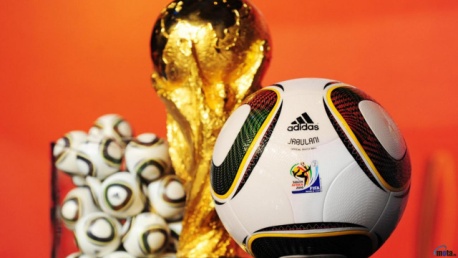 Махачкала 2013I .ЦЕЛИ И ЗАДАЧИУкрепление здоровья, организация свободного времени молодёжи и приобщение к спорту;популяризация и развитие футбола; пропаганда здорового образа жизни, привлечение населения к систематическим занятиям физической культурой и спортом.повышение соревновательного уровня сборных команд и игроков;выявление сильнейших командII .РУКОВОДСТВО       Общее руководство организацией и проведением соревнований осуществляют Комитет по спорту, туризму и делам молодежи Администрации г. Махачкалы.       Непосредственное проведение соревнований возлагается на главную судейскую коллегию.       Главный судья – Акчурин Касим Александрович,  тел. 8-989-673-76-23      Главный секретарь – Малахмаева Марьям Магомедовна, тел. 8-928-287-63-23III .СРОКИ И МЕСТО ПРОВЕДЕНИЯ      Кубок города проходит с 7 апреля по 12 мая 2013 года на стадионе «Сокол».       Начало соревнований в 10:00 часов.IV. УЧАСТНИКИ    К участию в соревнованиях допускаются сборные команды КФК производственных предприятий, учреждений, организаций, учебных заведений независимо от формы собственности. Состав команды 18 человек. Продолжительность игры два тайма по 30 минут, перерыв 5 минут. V. УСЛОВИЯ ПРОВЕДЕНИЯ И ОПРЕДЕЛЕНИЯ ПОБЕДИТЕЛЕЙ        Соревнования проводятся по действующим правилам соревнований, утвержденным Федерацией футбола России Регламентом ЮФО для КФК. Система проведения игр – на усмотрение главной судейской коллегией в зависимости от числа участвующих команд. В случае равенства очков у двух и более команд место команд определяется по следующим критериям:-по наибольшему числу побед во всех матчах;-по результатам игр между собой (числу очков, число побед, разность забитых и пропущенных мячей между ними);  Предпочтение о выборе формы дается  принимающей команде.  Число замен в ходе матча не ограничено. Вратарь может поменяться местами с любым игроком своей команды.VI.  СУДЕЙСТВО         Назначение судей на игры осуществляется главным судьей. Судейские коллегии обеспечивают оперативную информацию по итогам игрового дня (игры) в Комитет по спорту, туризму и делам молодёжи г. Махачкалы.        Протесты и замечания рассматриваются главной судейской коллегией. Протест должен быть подписан главным тренером (руководителем) команды и в течение 24 часов  и направлен главному судье. О подаче протеста должна быть уведомлена противная сторона. Просьбы руководителей команд о замене судейских бригад на игры не принимаются.Не принимаются к рассмотрению несвоевременно поданные и не зафиксированные в протоколе протесты, а также, если они поданы на решения судейской бригады, обслуживающей игру.VII.  ОТВЕТСТВЕННОСТЬ ИГРОКОВИ РУКОВОДИТЕЛЕЙ КОМАНД Команде, не явившейся на игру, засчитывается поражение со счетом  0:3. При повторной неявке команда дисквалифицируется до конца турнира.За самовольный уход команды с поля без разрешения главного судьи матча команде засчитывается поражение со счетом 0:3. В случае недисциплинированного поведения футболистов одной из команд игра может быть прекращена по решению судей. В этом случае команде засчитывается поражение со счетом 0:3.Руководители команд не имеют права вмешиваться в действия судей. Они несут полную ответственность за поведение футболистов своей команды.VIII.  ПЕРЕЧЕНЬ ШТРАФНЫХ САНКЦИЙИгрок, получивший 2 жёлтые карточки, пропускает одну игру;За каждые последующие две жёлтые карточки – дисквалифицируется на 1 игру. За умышленную игру против соперника с целью сорвать атаку, в том числе игру рукой – 1 игра.За грубую игру – 3 игры.За оскорбительные жесты в адрес партнёра, соперника, судейской бригады, официальных лиц, зрителей – 5 игр.За удар соперника (толчок, отмашку) во время или после остановки игры 3 игрыЗа драку – 3 игрыЗа грубую игру с нанесением тяжелой травмы – 8 игр.Примечание: 2 желтые карточки, полученные в одном матче, считаются удалением (игрок дисквалифицируется на 1 игру), а полученные в этой игре предупреждения аннулируются, ранее полученные предупреждения не снимаются. IХ.  ПРОТЕСТЫ        Главный тренер или капитан команды обязан немедленно после окончания игры предупредить главного судью соревнований о подаче протеста (фиксируется в протоколе).Если в команде играл не заявленный игрок - команде засчитывается поражение, решением гл.судьи (без протеста)Х. НАГРАЖДЕНИЕ       Команда, занявшая 1 место, награждается кубком, дипломом и медалями. Команды, занявшие 2, 3 место награждаются дипломами, медалями.  Победитель Кубка среди КФК будет встречаться в суперматче с победителем Кубка города Махачкалы среди вузов.Команда-победительница суперматча награждается дипломом, медалями и переходящим Кубком телеканала "РГВК".ХI.  РАСХОДЫ        Комитет по спорту, туризму и делам молодежи Администрации города несет расходы по судейскому, медицинскому, техническому обслуживанию соревнований и награждению победителей. Остальные расходы - за счет участвующих сторон.ХII.  ЗАЯВКИ        Заявки на участие подаются в главную судейскую коллегию перед игрой. ХIII. ОБЕСПЕЧЕНИЕ БЕЗОПАСНОСТИ УЧАСТНИКОВ И ЗРИТЕЛЕЙ      В целях необходимой безопасности зрителей и участников во время пребывания на спортивных сооружениях запрещается проводить спортивные соревнования без предварительной проверки соответствующих условий, согласно рекомендации по обеспечению безопасности и профилактики травматизма при занятиях ФК и спортом (Приказ Комитета РФ по ФК и спорту от 01.04.1993г. № 44).      Контроль за выполнением требований безопасности возлагается на судейскую коллегию соревнований, директора спортсооружения и ответственных лиц по организации спортивно-массовых мероприятий Комитета по спорту, туризму и делам молодежи Администрации г. Махачкалы.ХIV. СТРАХОВАНИЕ УЧАСТНИКОВ        Участие на городских соревнованиях осуществляется только при наличии договора о страховании несчастных случаев жизни и здоровья (оригинал), который предоставляется в мандатную комиссию. Страхование участников соревнований производится за счет самих участников соревнований.ХV. СРОКИ ПРЕДОСТАВЛЕНИЯ ОТЧЕТА        Главному судье соревнований предоставить отчет о проведенном мероприятии с приложением фотографий в Комитет по спорту, туризму и делам молодежи в течении 3-х календарных дней по окончании соревнований на бумажном и электроном носителях.       Ответственному по виду спорта (Меджидов Т.М.) по окончании соревнований представить список спортсменов, вошедших в сборную команду г. Махачкалы среди юношей для участия в республиканских соревнованиях, бумажном и электроном носителях.       Ответственный - Меджидов Тимур Мурадисович, 8-928-562-16-00.Данное положение является официальным вызовом на соревнования.«Утверждаю»Председатель Комитета по спорту, туризму и делам молодежиАдминистрации г. Махачкалы___________ И.К. Алиев«___»___________2013 г.